山东体育学院官网导师信息https://yjsxy.sdpei.edu.cn/news-list-daoshixinxi.html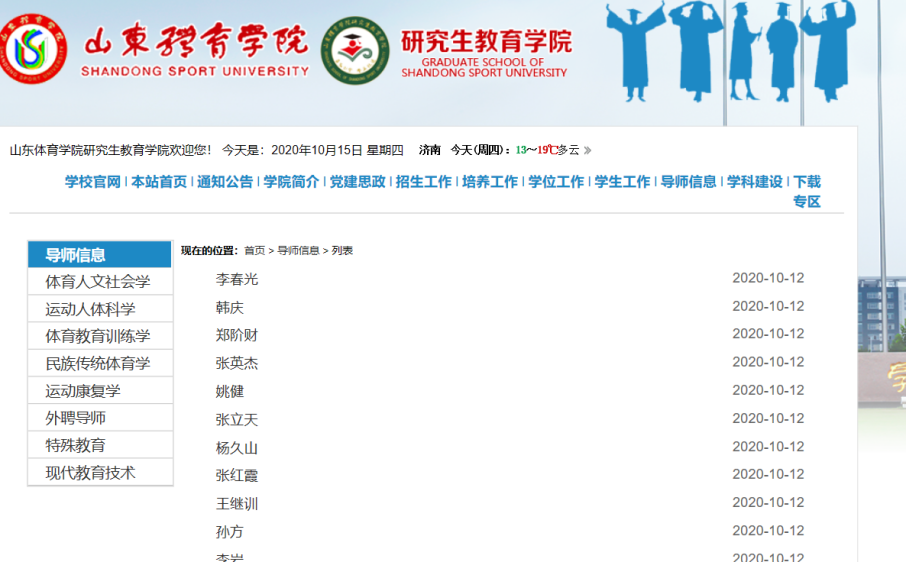 教务管理系统http://jw.sdpei.edu.cn:8088/Login.aspx#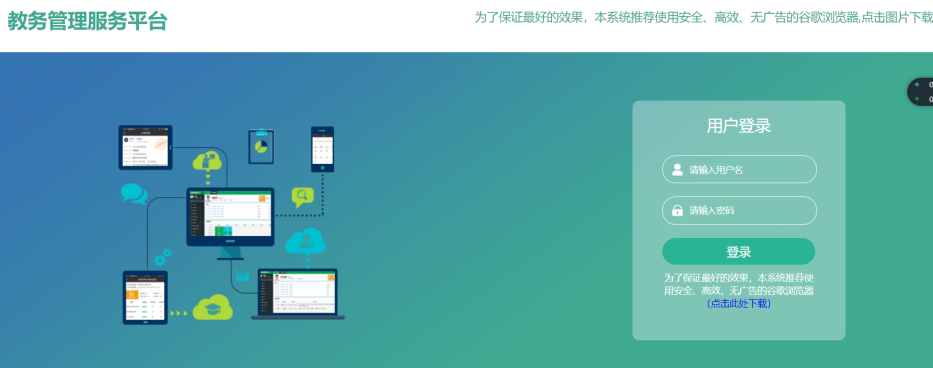 研究生导师互选登记系统https://www.wjx.cn/vm/tXRdFFr.aspx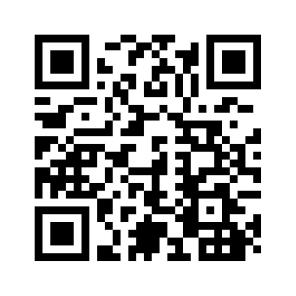 